ตำแหน่งในคณะกรรมการบริหารสำหรับบุคลากรผู้ดูแลในสถานดูแลของ SEIU 503	
หัวข้อ: ตำแหน่งในคณะกรรมการบริหารสำหรับบุคลากรผู้ดูแลในสถานดูแลของ SEIU 503	เรียบเรียงโดย: Rebecca Sandoval และ Joy’e Willman 	ยื่นโดย: Rebecca Sandoval (ประธานสภาสถานดูแล) และ Joy’e Willman (รองประธานสภาสถานดูแล) ในนามของสภาสถานดูแล Sub-local 99 ด้วยเหตุที่ เนื่องจากแรงงานผู้ดูแลบุคคลเป็นการส่วนตัวได้เข้าร่วมสหภาพของเราตั้งแต่ปี 2011 โดย Local 99 ได้เติบโตขึ้นอย่างเห็นได้ชัด และตอนนี้มีจำนวนสมาชิกเกือบจะครึ่งหนึ่งของสหภาพของเราด้วยเหตุที่ สหภาพของเราเชื่อมั่นในเรื่องความเท่าเทียม และนั่นรวมถึงการรับประกันว่าแรงงานหลากหลายประเภทจะมีสิทธิ์มีเสียงในคณะกรรมการบริหารของเรา ซึ่งแสดงให้เห็นถึงสมาชิกภาพในภาพรวมในองค์กรของเราด้วยเหตุที่ แรงงานในสถานดูแลและแรงงานที่ดูแลบุคคลเป็นการส่วนตัวมีสมาชิกมากพอๆ กับแผนกบริการการจัดการ (DAS) ซึ่งเป็นหน่วยงานของรัฐ ซึ่งมีตัวแทนในอุตสาหกรรมถึงสี่ตำแหน่งในคณะกรรมการบริหารด้วยเหตุที่ DAS และแรงงานในสถานดูแลและแรงงานที่ดูแลบุคคลเป็นการส่วนตัวเป็นเพียงกลุ่มอุตสาหกรรมสองกลุ่มในสหภาพของเราที่มีสมาชิกมากกว่า 4,000 คน ด้วยเหตุที่ SEIU เป็นสหภาพที่เติบโตและปรับเปลี่ยนตลอดเวลา ซึ่งทำให้ต้องมีการปรับเปลี่ยนโครงสร้างการกำกับดูแล และปรับตัวให้เข้ากับสมาชิกภาพที่เปลี่ยนแปลงไปด้วยดังนั้น ให้ดำเนินการแก้ไขปรับปรุง ว่าคณะกรรมการบริหาร OPEU ของ SEIU Local 503 จะต้องประกอบไปด้วยแรงงานจากสถานดูแลและแรงงานที่ดูแลบุคคลเป็นการส่วนตัวจำนวน 4 ตำแหน่ง เพื่อสะท้อนถึงจำนวนสมาชิกใน Local 99 ที่มีมากขึ้นภาคผนวก 1 - ตำแหน่งในคณะกรรมการบริหาร (ดูมาตราที่ 11 ส่วนที่ 1 ของระเบียบข้อบังคับ) ตำแหน่งผู้อำนวยการและผู้ช่วยผู้อำนวยการของคณะกรรมการบริหารจะได้มาจากการเลือกตั้งด้วยวิธีดังต่อไปนี้ โดยกลุ่มเจรจา/อุตสาหกรรมและภูมิภาค: จำนวน1. สมาชิกหนึ่งคนที่ได้รับการว่าจ้าง ที่ OUS โดยมหาวิทยาลัยที่สหภาพเป็นตัวแทน2. สมาชิกสี่คนที่ได้รับการว่าจ้างโดยแผนกบริการการจัดการ (DAS) รัฐโอเรกอน สี่ตำแหน่งนี้จะถูกแบ่งระหว่างพันธมิตรที่ทำการเจรจาต่อรองของ DAS: สมาชิกหนึ่งคนที่ได้รับการว่าจ้างจากหน่วยงานใน Human Services Coalition ของ DAS สมาชิกหนึ่งคนที่ได้รับการว่าจ้างจากหน่วยงานใน ODOT Coalition ของ DAS สมาชิกหนึ่งคนที่ได้รับการว่าจ้างจากหน่วยงานใน Specials Coalition ของ DAS สมาชิกหนึ่งคนที่ได้รับการว่าจ้างจากหน่วยงานใน Institutions Coalition ของ DAS 6. สมาชิกหนึ่งคนที่ได้รับการว่าจ้างจากรัฐท้องถิ่น 7. สมาชิกหนึ่งคนที่ได้รับการว่าจ้างจากหน่วยงานไม่แสวงหาผลกำไร 8. สมาชิกหนึ่ง สี่ คนจากโปรแกรม Client Employed Provider หรือหน่วยงานสถานดูแลเอกชน สี่ตำแหน่งนี้จะถูกแบ่งดังต่อไปนี้:สมาชิกหนึ่งคนที่เป็นแรงงานในสถานดูแล และให้บริการผู้บริโภคจากโปรแกรมผู้สูงอายุและผู้พิการ (Aging and People with Disabilities)สมาชิกหนึ่งคนที่เป็นแรงงานผู้ดูแลส่วนบุคคล และให้บริการผู้บริโภคจากโปรแกรมฝ่ายบริการผู้พิการของโอเรกอน (Oregon Department of Disability Services)สมาชิกสองคนที่สามารถให้บริการผู้บริโภคประเภทใดก็ได้ผ่านโปรแกรม Client Employed Provider หรือหน่วยงานสถานดูแลเอกชน9. สมาชิกหนึ่งคนที่ได้รับการว่าจ้างจากสถานพยาบาล สถานดูแลช่วยเหลือการดำรงชีพ หรือสถานดูแลภาคเอกชนอื่นๆ 10. สมาชิกหนึ่งคนที่ได้รับการว่าจ้างให้เป็นผู้ให้บริการดูแลเด็ก 11. สมาชิกหนึ่งคนที่ได้รับการว่าจ้างให้เป็นผู้ให้บริการดูแลบ้านอุปถัมภ์ผู้ใหญ่ 12. สมาชิกสามคนที่ทำงานในภูมิภาค 1/เซ็นทรัลวัลเล่ย์ (เทศมณฑลมาเรียนและโพล์ค) 13. สมาชิกสองคนที่ทำงานในภูมิภาค 2/เซาท์วัลเล่ย์ (เทศมณฑลเบนทอน เลน ลินคอล์น และลินน์) 14. สมาชิกหนึ่งคนที่ทำงานในภูมิภาค 3/โอเรกอนตะวันตกเฉียงใต้ (เทศมณฑลคูส์ เคอรี่ ดักลาส และโจเซฟิน) 15. สมาชิกหนึ่งคนที่ทำงานในภูมิภาค 4/โอเรกอนใต้ (เทศมณฑลแจ็คสัน กลามาธ เลค ฮาร์เนย์ มัลเออร์ และพาเอ็ตเต้ (ID) 16. สมาชิกหนึ่งคนที่ทำงานในภูมิภาค 5/โอเรกอนตะวันออกและภาคกลาง (เทศมณฑลเบเกอร์ ครูก เดอชูสท์ กิลเลียม แกรนท์ ฮูดริเวอร์ เจฟเฟอร์สัน มอร์โรว์ เชอร์แมน อูมาทิลล่า ยูเนี่ย วัลโลวา วาสโค และวีลเลอร์) 17. สมาชิกสามคนที่ทำงานในภูมิภาค 6/เทศมณฑลมัลท์โนมาห์ และคลากามัส (เทศมณฑลมัลท์โนมาห์ คลากามัส โคลัมเบีย คลาร์ก และคาวลิทซ์ (รัฐวอชิงตัน) 18. สมาชิกหนึ่งคนที่ทำงานในภูมิภาค 7/โอเรกอนตะวันตกเฉียงเหนือ (เทศมณฑลแคลทซอพ ทิลลามุก วอชิงตัน และแยมฮิล) และ 19. ประธานและรองประธานของ Retiree Local ของ SEIU Local 503, OPEU ตำแหน่งอื่นๆ ในคณะกรรมการบริหารมีดังต่อไปนี้: 20. ประธานทั่วทุกรัฐของ SEIU Local 503, OPEU 21. รองประธานทั่วทุกรัฐของ SEIU Local 503, OPEU 22. เลขานุการทั่วทุกรัฐของ SEIU Local 503, OPEU 23. เหรัญญิกทั่วทุกรัฐของ SEIU Local 503, OPEU 24. อดีตประธานทั่วทุกรัฐผู้เพิ่งพ้นตําแหน่งของ SEIU Local 503, OPEU และ 25. ผู้อำนวยการบริหารของ SEIU Local 503, OPEU จบภาคผนวก 1 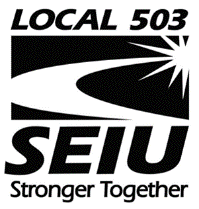 พนักงานผู้ให้บริการคณะกรรมาธิการระเบียบข้อบังคับคณะกรรมาธิการระเบียบข้อบังคับสหภาพระหว่างประเทศข้อมติที่ 1ข้อมติที่ 1Local 503 คำแนะนำของคณะกรรมการ ประจำปี 2022:คำแนะนำของคณะกรรมการ ประจำปี 2022:สาธารณชนโอเรกอน___ ผ่านมติ___ ผ่านตามที่ปรับแก้สหภาพพนักงาน___ ไม่ผ่านมติ